Program na únor 2020Domov pro osoby se zdravotním postiženímČt     20. 2.  Pravá staročeská zabijačka                    u nás v domověsoučást masopustního období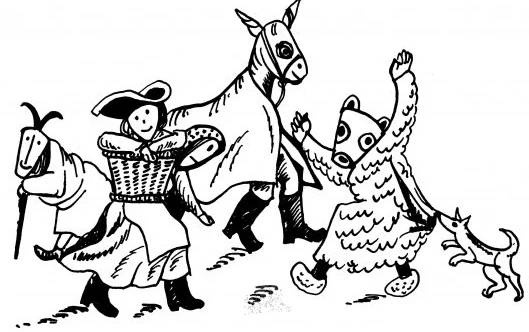 Út    25.2.   Masopust u nás v domově od 14.15 hod. masopustní průvod od 14.30 hod. masopustní zábava k tanci a poslechu hraje Rondo musicKaždý čtvrtek posezení u kávy a filmu na nové jídelněod 14.00 hod. …………………………………………………………..Čt    6. 2.    Mše svatá – od 9.30 hod.Čt  20. 2.    Mše svatá – od 9.30 hod.…………………………………………………………Pá  21. 2.    Kadeřnice - od 8.30 hod.Únorové aktivitydílny individuální aktivity – povídání, předčítání z knihy, poslech hudby na pokojích, zpívání, práce s počítačem , společenské hry procházky v areálu i mimo areál domova, posezení u kávy v klubu a jinéProgram na únor 2020Domov se zvláštním režimemČt     20. 2.  Pravá staročeská zabijačka                    u nás v domověsoučást masopustního obdobíÚt    25. 2.    Masopust u nás v domověod 14.00 masopustní průvodod 14.30 hod. masopustní zábava  k tanci a poslechu hraje Rondo music………………………………………………………..Čt    6. 2.    Mše svatá – od 9.30 hod.Čt  20. 2.    Mše svatá – od 9.30 hod.………………………………………………………….Únorové aktivity– úterní zpívání s p. Smetanovou – oslava narozenin na jednotlivých odděleních– trénink paměti, společné posezení u knihy, pohybové aktivity–procvičování jemné motoriky